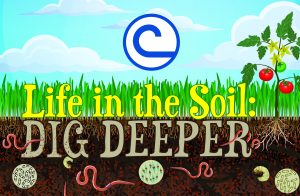 STUDENT First Name________________________Middle__________________Last_____________________________Address __________________________________________________________________________________County ____________________________________________State		               Zip _____________Phone (_____)_______________________E-mail _________________________________________________School Name ___________________________________________________Grade ______ Age ___________	 The poster is an original completed by the student. 	 The student received assistance from another person or materials/ideas from another source.  If so, please explain on another piece of paper.SCHOOLTeacher __________________________________________________________________________________Public School __________   Private School __________ Home School ________Address _________________________________________________________  Phone (____) _____________County	 _______________________________________________State___________  Zip			 PARENT/GUARDIAN INFOE-mail address	_____________________________________________________________________________Parent or guardian name (printed)______________________________________________________________Signature of parent/guardian allowing NACD/District to utilize poster for educational or promotionalpurposes.  Does the District also have your permission to photograph your child for newspaper article if he/she wins?  _____ Yes    _____No_____________________________________________________________________Date 			SOIL & WATER CONSERVATION DISTRICT SWCD Name:  Peter Francisco, 16842 W. James Anderson Highway, Buckingham, VA  23921 Questions:    (434) 983-7923    or    elise.corbin@vaswcdorg  or    www.peterfranciscoswcd.org/poster-contest